29.06.2022г.                 	        		г. Грязи                    		№ 863О внесении изменений в постановление администрации Грязинского муниципального районаот 24.10.2011г. №3173 "Об утверждении Порядка определения объема и условий предоставления субсидий муниципальным бюджетным и автономным учреждениямна возмещение нормативных затрат, связанных с оказанием ими в соответствии с муниципальным заданием муниципальных услуг (выполнение работ)"В целях приведения в соответствие с действующим законодательством нормативных правовых актов администрации Грязинского муниципального района Липецкой области, администрация Грязинского муниципального района ПОСТАНОВЛЯЕТ:Внести изменения в постановление администрации Грязинского муниципального района от 24.10.2011г. №3173 "Об утверждении Порядка определения объема и условий предоставления субсидий муниципальным бюджетным и автономным учреждениям на возмещение нормативных затрат, связанных с оказанием ими в соответствии с муниципальным заданием муниципальных услуг (выполнение работ)" следующие изменения:1.1. Приложение № 2 к постановлению администрации Грязинского муниципального района Липецкой области от 24 октября 2011г. № 3173 "Об утверждении Порядка определения объема и условий предоставления субсидий муниципальным бюджетным и автономным учреждениям на возмещение нормативных затрат, связанных с оказанием ими в соответствии с муниципальным заданием муниципальных услуг (выполнение работ)" дополнить Приложением № 3 и Приложением № 4 к ТИПОВОЙ ФОРМЕ СОГЛАШЕНИЯ между главным распорядителем средств бюджета Грязинского муниципального района и районным муниципальным бюджетным (автономным) учреждением о порядке и условиях предоставления субсидии на финансовое обеспечение выполнения муниципального задания (прилагается).2. Контроль за исполнением настоящего постановления возложить на первого заместителя главы администрации муниципального района Попова В.В.3. Постановление вступает в силу со дня его подписания и подлежит официальному опубликованию.И.о. главы администрации Грязинского муниципального района                                            В.В. ПоповМуратова И.Н.2-24-30 Приложение к постановлению администрации Грязинского муниципального района Липецкой области                                                                                                                                                                                                         от 29.06.2022г. № 863 Приложение № 3к ТИПОВОЙ ФОРМЕ СОГЛАШЕНИЯмежду главным распорядителем средств бюджета Грязинского муниципального района и районным муниципальным бюджетным (автономным) учреждением о порядке и условиях предоставления субсидии на финансовое обеспечение выполнения муниципального заданияДополнительное соглашение №_____ к СОГЛАШЕНИЮ между главным распорядителем средств бюджета Грязинского муниципального района и районным муниципальным бюджетным (автономным) учреждением о порядке и условиях предоставления субсидии на финансовое обеспечение выполнения муниципального задания от "____"___________№___г. Грязи					"____" ___________ 20__ г.В соответствии с постановлением администрации Грязинского муниципального района от 25.11.2015г. № 1730 «Об утверждении Положения о порядке формирования муниципального задания на оказание муниципальных услуг (выполнение работ) в отношении районных муниципальных учреждений и финансового обеспечения выполнения муниципального задания» (далее – Положение) _________________________ (главный распорядитель средств бюджета Грязинского муниципального района, являющийся учредителем районного муниципального учреждения) в лице ____________________________________________, действующего на основании Положения_________________, именуемый в дальнейшем "Учредитель", и __________________  (районное муниципальное бюджетное (автономное) учреждение) в лице ______________________, действующего на основании Устава____________________, именуемое в дальнейшем "Учреждение", совместно именуемые стороны, в соответствии с пунктом 6.5 Соглашения между главным распорядителем средств бюджета Грязинского муниципального района и районным муниципальным бюджетным (автономным) учреждением о порядке и условиях предоставления субсидии на финансовое обеспечение выполнения муниципального задания от "____"___________№____ (далее – Соглашение) заключили настоящее Дополнительно соглашение к Соглашению о нижеследующем.1. Внести в Соглашение следующие изменения:1.1. в преамбуле:1.1.1._____________________________________________________________;1.1.2._____________________________________________________________;1.2. в разделе 2 "Порядок, условия предоставления Субсидии":1.2.1. в абзаце ________ пункта 2.1. сумму Субсидии в  20___ году _________ (_____________________) рублей – по коду БК _________________________               (сумма прописью)       		                                                                                        (код БК)увеличить/уменьшить на ________________ (______________________) рублей;          				        (сумма цифрами)		 (сумма прописью)       1.3. в разделе 4 "Обязанности и права сторон":1.3.1. в пункте 4.1.4. слова "не позднее 15 рабочих дней" заменить словами "не позднее __ рабочих дней";1.3.2. в пункте 4.1.5. слова "течение 15 дней" заменить словами "течение ___ дней";1.3.3. пункт 4.1.6. изложить в следующей редакции:"4.1.6. направлять Учреждению расчет средств Субсидии, подлежащих возврату в районный бюджет на 1 января 20__ г., по форме согласно приложению № 2 к настоящему Соглашению, являющемуся неотъемлемой частью настоящего Соглашения, в срок до "__" ______ 20__ г.";1.3.4. в пункте 4.3.5. слова "в течение 5 дней" заменить словами "в течение __ дней";1.3.5. в пункте 4.3.6. слова "в срок до "__" ____________ 20__ г." заменить словами " в срок до "__" ____________ 20__ г.";1.3.6. в пункте 4.4.2. слова "не использованный в 20__ г. остаток Субсидии на осуществление в 20__ г." заменить словами "не использованный в 20__ г. остаток Субсидии на осуществление в 20__ г."1.4. приложение №___ к Соглашению изложить в редакции согласно приложению № ___ к настоящему Дополнительному соглашению, которое является его неотъемлемой частью;1.5. дополнить приложением № ___ согласно приложению № ___ к настоящему Дополнительному соглашению, которое является его неотъемлемой частью;1.6. внести изменения в приложение №___ к Соглашению в редакции согласно приложению № ___ к настоящему Дополнительному соглашению, которое является его неотъемлемой частью.2. Настоящее Дополнительное соглашение является неотъемлемой частью Соглашения.3. Настоящее Дополнительное соглашение вступает в силу с даты его подписания лицами, имеющими право действовать от имени каждой из Сторон, и действует до полного исполнения Сторонами своих обязательств по настоящему Соглашению.4. Условия Соглашения, не затронутые настоящим Дополнительным соглашением, остаются неизменными.5. Настоящее Дополнительное соглашение заключено Сторонами в форме бумажного документа в двух экземплярах, по одному экземпляру для каждой из Сторон.6. Подписи Сторон:Учредитель							Учреждение___________________  				____________________              М.П 								М.П.        Приложение № 4к ТИПОВОЙ ФОРМЕ СОГЛАШЕНИЯмежду главным распорядителем средств бюджета Грязинского муниципального района и районным муниципальным бюджетным (автономным) учреждением о порядке и условиях предоставления субсидии на финансовое обеспечение выполнения муниципального заданияДополнительное соглашение №_____ о расторжении СОГЛАШЕНИЯ между главным распорядителем средств бюджета Грязинского муниципального района и районным муниципальным бюджетным (автономным) учреждением о порядке и условиях предоставления субсидии на финансовое обеспечение выполнения муниципального задания от "____"___________№___г. Грязи					"____" ___________ 20__ г.В соответствии с постановлением администрации Грязинского муниципального района от 25.11.2015г. № 1730 «Об утверждении Положения о порядке формирования муниципального задания на оказание муниципальных услуг (выполнение работ) в отношении районных муниципальных учреждений и финансового обеспечения выполнения муниципального задания» (далее – Положение) _________________________ (главный распорядитель средств бюджета Грязинского муниципального района, являющийся учредителем районного муниципального учреждения) в лице ____________________________________________, действующего на основании Положения_________________, именуемый в дальнейшем "Учредитель", и __________________  (районное муниципальное бюджетное (автономное) учреждение) в лице ______________________, действующего на основании Устава____________________, именуемое в дальнейшем "Учреждение", совместно именуемые Стороны, в соответствии с ____________________________________________________________________________(документ, предусматривающий основание для расторжения Соглашения (при наличии), или пункт 6.2 Соглашения)заключили настоящее Дополнительно соглашение о расторжении СОГЛАШЕНИЯ между главным распорядителем средств бюджета Грязинского муниципального района и районным муниципальным бюджетным (автономным) учреждением о порядке и условиях предоставления субсидии на финансовое обеспечение выполнения муниципального задания от "____"___________№___ (далее – Соглашение, Субсидия).1. Соглашение расторгается с даты вступления в силу настоящего Дополнительного соглашения о расторжении Соглашения.2. Состояние расчетов на дату расторжения Соглашения:2.1. бюджетное обязательство Учредителя исполнено в размере_________ (____________________) рублей – по коду БК _________________________;                 (сумма прописью)       		                                                                                        (код БК)2.2. обязательство Учреждения исполнено в размере ________________ (___________________) рублей, соответствующем достигнутым показателям                (сумма прописью)       объема оказания муниципальных услуг (выполнения работ), установленным в муниципальном задании на оказание муниципальных услуг (выполнение работ);2.3. Учредитель в течение "___" дней со дня расторжения Соглашения обязуется перечислить Учреждению сумму Субсидии в размере ___________(_________________________) рублей;                (сумма прописью)       2.4. Учреждение в течение "___" дней со дня расторжения Соглашения обязуется возвратить Учредителю в районный бюджет сумму Субсидии в размере _______________ (_________________________) рублей5;  					              (сумма прописью)       2.5. ____________________________________________________________;2.6. ____________________________________________________________6;3. Стороны взаимных претензий друг к другу не имеют.4. Настоящее Дополнительное соглашение вступает в силу с момента  его подписания лицами, имеющими право действовать от имени каждой из Сторон.5. Обязательства Сторон по Соглашению прекращаются с момента вступления в силу настоящего Дополнительного соглашения, за исключением обязательств, предусмотренных пунктами ____ Соглашения, которые прекращают свое действие после полного их исполнения.6. иные положения настоящего дополнительного соглашения: 6.1. настоящее Дополнительное соглашение составлено в форме бумажного документа в двух экземплярах, по одному экземпляру для каждой из Сторон;6.2. _____________________________________________________________.6. Подписи Сторон:Учредитель							Учреждение___________________  				____________________              М.П 								М.П.   .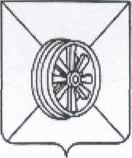 ПОСТАНОВЛЕНИЕ АДМИНИСТРАЦИИ ГРЯЗИНСКОГО МУНИЦИПАЛЬНОГО РАЙОНА ЛИПЕЦКОЙ ОБЛАСТИНаименование ОГРН ОКТМОМесто нахождения:ИННКПППлатежные реквизиты:Наименование Банка БИКРасчетный счетЛицевой счетНаименование ОГРН ОКТМОМесто нахождения:ИННКПППлатежные реквизиты:Наименование Банка БИКРасчетный счетЛицевой счетНаименование ОГРН ОКТМОМесто нахождения:ИННКПППлатежные реквизиты:Наименование Банка БИКРасчетный счетЛицевой счетНаименование ОГРН ОКТМОМесто нахождения:ИННКПППлатежные реквизиты:Наименование Банка БИКРасчетный счетЛицевой счет